Uchwala Nr VIII/49/2019Rady Powiatu Mławskiegoz dnia 30 maja 2019 rokuw  sprawie udzielenia absolutorium  Zarządowi  Powiatu  Mławskiego z wykonania budżetu powiatu mławskiego za rok 2018Na podstawie przepisu art. 12 pkt 6 i art. 30 ust. 1a ustawy z dnia 5 czerwca 1998 roku                  o samorządzie powiatowym (Dz. U. z 2019 r. poz. 511)  oraz art. 271 ust. 1 ustawy z    dnia             27 sierpnia 2009 roku o finansach publicznych (Dz. U. z 2019 r. poz. 869),  po zapoznaniu się z:sprawozdaniem z wykonania budżetu za rok 2018;sprawozdaniem finansowym;opinią Regionalnej Izby Obrachunkowej w Warszawie Zespół w Ciechanowie;informacją o stanie mienia Powiatu;stanowiskiem Komisji RewizyjnejRada Powiatu Mławskiego uchwala, co następuje:§1Udziela  się Zarządowi Powiatu absolutorium z tytułu wykonania budżetu powiatu za rok 2018.§2Uchwała wchodzi w życie z dniem podjęcia.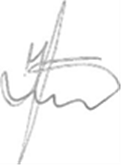 Przewodniczący Rady PowiatuJan Łukasik 